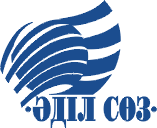 СТАТИСТИКАнарушений права на свободу выражения в Казахстане Январь-август 2022 годаНарушения прав журналистов и СМИ – 137
- Гибель при нападении - 1   Муратхан Базарбаев, телеканал «Алматы» (г. Алматы).- Покушение на убийство - 1   Амангельды Батырбеков, «Сарыагаш инфо» (г. Сарыагаш, Туркестанская область)- Угрозы СМИ и журналистам – 18Махамбет Абжан (г. Нур-Султан); Олеся Вертинская, блогер (г. Атырау. Дважды в январе); Гульнар Бажкенова, Orda.kz (г. Алматы), Карлыгаш Еженова, Exclusive.kz (г. Алматы), Forbes.kz (г. Алматы), Мария Драчева, Людмила Калашникова, «Уральская неделя» (г. Уральск); Ng.kz (г. Костанай); NewTimes.kz (г. Нур-Султан); Наша Газета (г. Костанай); Александр Смолин, Orda.kz (г. Алматы), Айым Смагул, блогер (г. Алматы), Никита Телиженко, Orda.kz (г. Алматы); Олеся Вертинская, «Дорожный контроль» (г. Атырау); Михаил Козачков, «Время» (г. Алматы); Exclusive.kz (г. Алматы); Ulysmedia.kz (г. Алматы); Коркем Усибалиева, ТК «Отырар» (г. Шымкент); Ratel.kz (г. Алматы)- Воспрепятствование законной профессиональной деятельности 
   журналистов и СМИ – 40- Нападения на журналистов, блогеров, редакции СМИ - 27В т.ч.:- при исполнении обязанностей– 19Никита Данилин, Медиазона (г. Алматы)Бек Абиев, Евгений Сергиенко, ТК «КТК» (г. Алматы)Бек Байтас, Orda.kz (г. Алматы)Леонид Разумов, Orda.kz (г. Алматы)Руслан Пряников, AFP (г. Алматы)Есенжол Елекенов, «Уральская неделя» (г. Уральск)Шолпан Елеусизова, Мадина Алимханова, МИА «КазТАГ» (г. Алматы)Алмаз Кайсар,Vlast.kz (г. Алматы)Аян Калмурат, Санат Нурбек, Радио Азаттык (г. Алматы)Аян Калмурат, Санат Нурбек, Радио Азаттык (г. Алматы)Журналист Orda.kz (г. Алматы)Фархат Абилов, «Ак Жайык» (г. Атырау)Санияш Тойкен, Радио Азаттык (г. Актау) Диаскен Байтибаев (г.Алматы)Алмаз Толеке, фотокорреспондент (г. Алматы)Юрист ТК «Казахстан» (г. Алматы)Василий Полонский, «Дождь» (г. Алматы)Василий Крестьянинов, The Insider (г. Алматы)Айжан Ауелбекова, «Время» (г. Тараз)- нападение на журналистов и блогеров – 3Олеся Вертинская, «Дорожный контроль» (г. Атырау)Антон Князев, «Дорожный контроль» (г. Усть-Каменогорск)Сергей Бердников, ОО «ОСА», блогер (Восточно-Казахстанская область)- нападение на редакции – 5Телеканалы «МИР», «Казахстан», «Хабар», «Первый канал Евразия», «КТК» (г. Алматы)- Задержания журналистов – 15В т.ч.:- при исполнении обязанностей– 13Касым Аманжолов, Радио Азаттык (г. Алматы)Дархан Омирбек, Радио Азаттык (г. Нур-Султан)Айжан Ауелбекова, «Время» (г. Тараз)Данияр Алимкул, ТК «7 канал» (г. Тараз)Нурболат Жанабекулы, ТК «31 канал» (г. Тараз)Бек Байтас,  Orda.kz (г. Алматы)Серик Есенов, «Уральская неделя» (г. Уральск)Есенжол Елекенов, «Уральская неделя» (г. Уральск)Багдат Асылбек, Orda.kz (г. Алматы)Станислав Обищенко, RT (г. Алматы)Андрей Ященко, The Люди (г. Нур-Султан)Данияр Молдабеков,фриланс (г. Алматы)Ардак Ерубаева, Nur.kz (г. Актобе)- задержания – 2Лукпан Ахмедьяров, «Уральская неделя» (г. Уральск)Константин Рашевский, «Наша Газета» (г. Костанай)- Вызовы на допрос – 19- Незаконная слежка – 2Михаил Козачков, «Время» (г. Алматы); Нуржан Баймулдин, Илья Шакиров, «Кокшетау Азия» (Акмолинская область)- Цензура – 1Газета «Ар-Ай» (г. Тараз)- Использование имиджа СМИ – 9«Наша Газета» (г. Костанай); «Костанайские новости» (г. Костанай); СМИ Туркестанской области; Ratel.kz (г. Алматы – в июне-июле-августе, сайты-зеркала); Nur.kz (г. Алматы – в июне--августе, сайты-зеркала); InBusiness.kz (г. Алматы, – в июне-августе, сайты-зеркала); NewTimes.kz (г. Нур-Султан, – в июне-августе, сайты-зеркала)- Другое – 4 ПРЕСЛЕДОВАНИЯ В СВЯЗИ С ОСУЩЕСТВЛЕНИЕМ ПРАВА  
НА СВОБОДУ ВЫРАЖЕНИЯ АРЕСТЫ, ОСУЖДЕНИЕ К ЛИШЕНИЮ И ОГРАНИЧЕНИЮ СВОБОДЫ – 9Бахыт Смагул, «Букпа» (г. Кокшетау, Акмолинская область)06.01.2022 подвергнут административному аресту на 5 суток по обвинению в нарушении режима чрезвычайного положения.21.01.2022 судебная коллегия по уголовным делам Акмолинского областного суда оставила постановление административного суда без изменения.Лукпан Ахмедьяров, «Уральская неделя» (г. Уральск)07.01.2022 арестован на 10 суток по обвинению в участии в несанкционированном митинге (ст. 488, ч. 6 КоАП РК)10 января апелляционная судебная инстанция оставила постановление суда без изменения.Дарын Нурсапар, «Шыгыс Акпарат» (г. Усть-Каменогорск)09.01.2022 подвергнут административному аресту сроком на 15 суток по обвинению в участии в несогласованном митинге.17.01.2022 апелляционная инстанция снизила срок ареста до 7 суток.Нуржан Баймулдин, «Кокшетау-Азия» (г. Кокшетау)12.01.2022 г. арестован на 10 суток по обвинению в действиях, провоцирующих нарушение правопорядка в условиях чрезвычайного положения.17.01.2022 апелляционная инстанция сократила срок административного ареста до 5 суток.Данат Намазбаев, блогер (г. Алматы)	14.03.2022 осужден на пять лет лишения свободы по обвинению в пропаганде или публичных призывах к насильственному захвату власти.18.07.2022 судебная коллегия по уголовным делам оставила обвинительный приговор без изменения. Зластослава Близнюк, гражданка Украины01.05.2022 суд вынес постановление об административном аресте З. Близнюк сроком на 10 суток и выдворении из страны за нарушение законодательства о митингах. 6 мая апелляционная инстанция отменила депортацию гражданки Украины, подвергнув ее административному штрафу. Златослава Близнюк освобождена из-под стражи немедленно.Диас Нурмагамбетов, активист (г. Костанай)24.06.2022 приговорен к одному году ограничения свободы по обвинению в распространении заведомо ложной информации с использованием СМИ или сетей телекоммуникаций.4.08.2022 апелляционная инстанция оставила приговор без изменения. Николай Катчиев, Александра Назаренко, экоактивисты (Акмолинская область)27.06.2022 признаны виновными в распространении заведомо ложной информации, создающей опасность нарушения общественного порядка и приговорены к году ограничения свободы. В связи с объявленной амнистией экоактивисты освобождены от уголовного наказания.  Махамбет Абжан, ABZHAN NEWS (г. Нур-Султан)5 июля Специализированный  межрайонный следственный суд Нур-Султана санкционировал арест основателя Telegram-канала ABZHAN NEWS Махамбета Абжана сроком на 2 месяца. В отношении журналиста расследуется дело по обвинению в вымогательстве.  Обвинения в уголовном порядке – 18Обвинения в гражданском порядке – 34Обвинения в административном порядке - 17НАРУШЕНИЯ ПРАВА  НА ПОЛУЧЕНИЕ 
И РАСПРОСТРАНЕНИЕ ИНФОРМАЦИИ – 183В том числе:- Прекращение/приостановление выпуска СМИ - 2Июль, 2022- 15 июля главный редактор газеты Игорь Шахнович сообщил о прекращении выпуска печатной версии «Каравана» с 1 сентября. Причина закрытия – убыточность печатной версии. 
   26 августа вышел последний номер печатной версии «Каравана». -24 июля сайт Orda.kz временно закрылся из-за DDoS атак, продолжающихся с 21 июля.    15 августа сайт восстановил работу. - Отказы, ограничения и нарушение сроков предоставления информации – 129- Необоснованные ограничения доступа к веб-сайтам – 7В т.ч.:Январь, 2022- 4 января сайт информационного портала Orda.kz заблокирован на фоне происходящих в стране протестов против повышения цен на газ.- 4 января заблокирован сайт международного информагентства КазТАГ.Май, 2022- 31 мая заблокирован сайт онлайн петиций EGOV.PRESS - Нарушение принципа гласности судебного процесса – 11- Нарушение равноправия СМИ – 9- Незаконное вмешательство в деятельность СМИ – 3- Неправомерный доступ к компьютерной информации, DDoS-атаки – 17И другие.Статья УК РКВсего Из них в судебном порядкеИз них в судебном порядкеИз них в судебном порядкеИз них в судебном порядкеСтатья УК РКВсего Кол-во ОбвиняемыеПриговор147 (Нарушение неприкосновенности частной жизни и законодательства Республики Казахстан о персональных данных и их защите)41Кайрат Абдрахман, блогер (г. Талдыкорган, Алматинская область)	БлогерИнформации нет174 (Разжигание социальной, национальной, родовой, расовой, сословной или религиозной розни)274 (Распространение заведомо ложной информации)21Николай Катчиев, Александра Назаренко, экоактивисты (Акмолинская область)27.06.2022 Суд переквалифицировал обвинение со статьи 174 УК РК на 274 УК РК.Экоактивсты признаны виновными по этой статье и приговорены к одному году ограничения свободы. В связи с объявленной амнистией постановлением суда экоактивисты освобождены от уголовного наказания.  Процессуальные издержки суд возложил на государство.274 (Распространение заведомо ложной информации)71Диас Нурмагамбетов, активист (г. Кокшетау, Акмолинская область)24.06.2022 признан виновным, приговорен к 1 году ограничения свободы..04.08.2022 апелляционный суд оставил приговор без изменения.378 (Оскорбление представителя власти)21Нурали Айтеленов, «Дорожный патруль» (г. Алматы)11 марта суд признал Н. Айтеленова невиновным в совершении уголовного проступка по ст. 378 ч. 2 УК РК и оправдал его за отсутствием в деянии состава уголовного проступка. За Айтеленовым признано право возмещения вреда в связи с незаконным привлечением к уголовной ответственности.179  (Пропаганда или публичные призывы к захвату или удержанию власти, а равно захват или удержание власти либо насильственное изменение конституционного строя Республики Казахстан)11Данат Намазбаев, блогер (г. Алматы)	14 марта Д. Намазбаев осужден на пять лет лишения свободы. 18 июля апелляционная инстанция оставила приговор без изменения. 423 (Разглашение данных досудебного производства или закрытого судебного разбирательства)1131 (Оскорбление)11Аслан Утепов, общественник (г. Уральск)19.08.2022 оправдан за отсутствием в его деяниях состава административного правонарушения.Статья ГК РКВсего Из них в судебном порядкеИз них в судебном порядкеИз них в судебном порядкеАвторы требований к СМИСтатья ГК РКВсего Кол-во Заявленные суммы морального вредаВзыскано судомАвторы требований к СМИ143. Защита чести, достоинства и деловой репутации281714 850 000 тенге800 000 тенгеГосслужащие – 10
Граждане – 11
Юр.лица - 7145. Право на собственное изображение31Авторские права11Нарушение законодательства о СМИ2Статья КоАП РКОбщее кол-воВ том числе в судебном порядкеВ том числе в судебном порядкеВ том числе в судебном порядкеСтатья КоАП РКОбщее кол-воКол-воОбвиняемыеПостановление456 (Нарушение выходных данных)1476 (Нарушение режима ЧП)11Бахыт Смагул, «Букпа» (г. Кокшетау, Акмолинская область)06.01.2022 подвергнут административному аресту на 5 суток.21.01.2022 судебная коллегия по уголовным делам Акмолинского областного суда оставила постановление административного суда без изменения.478 (Действия, провоцирующие нарушение правопорядка в условиях чрезвычайного положения)11Нуржан Баймулдин, «Кокшетау-Азия» (г. Кокшетау)12.01.2022 г. подвергнут адм.аресту сроком на 10 суток.17.01.2022 апелляционная инстанция сократила срок административного ареста до 5 суток.488 (Нарушение законодательства Республики Казахстан о порядке организации и проведения мирных собраний)66Лукпан Ахмедьяров, «Уральская неделя» (г. Уральск)07.01.2022 арестован на 10 суток по обвинению в участии в несанкционированном митинге.10 января апелляционная судебная инстанция оставила постановление суда без изменения.488 (Нарушение законодательства Республики Казахстан о порядке организации и проведения мирных собраний)66Дарын Нурсапар, «Шыгыс Акпарат» (г. Усть-Каменогорск)09.01.2022 подвергнут административному аресту сроком на 15 суток по обвинению в участии в несогласованном митинге.17.01.2022 апелляционная инстанция снизила срок ареста до 7 суток.488 (Нарушение законодательства Республики Казахстан о порядке организации и проведения мирных собраний)66Александра Осипова, блогер (г. Усть-Каменогорск)9 января Instagram-блогер признана виновной в организации и проведении незаконного митинга, подвергнута административному взысканию в виде штрафа.  488 (Нарушение законодательства Республики Казахстан о порядке организации и проведения мирных собраний)66Каламкас Ботабекова, «Жемқорлықсыз Қазақстан» (Туркестан)10 января признана виновной в нарушении законодательства о митингах. Суд назначил Каламкас Ботабековой административное наказание в виде штрафа.488 (Нарушение законодательства Республики Казахстан о порядке организации и проведения мирных собраний)66Олеся Вертинская, «Дорожный контроль» (Атырау)20 января производство по делу прекращено за отсутствием в действиях состава административного правонарушения.488 (Нарушение законодательства Республики Казахстан о порядке организации и проведения мирных собраний)66Зластослава Близнюк, гражданка Украины (г. Алматы)01.05.2022 суд вынес постановление об административном аресте З. Близнюк сроком на 10 суток и выдворении из страны за нарушение законодательства о митингах. 6 мая апелляционная инстанция отменила депортацию гражданки Украины, подвергнув ее административному штрафу. Златослава Близнюк освобождена из-под стражи немедленно.669 (Неисполнение приговора суда, решения суда или иного судебного акта и исполнительного документа)11Буркутбай Насырханов, активист (г. Сатпаев, Карагандинская область)10.03.2022 оштрафован на 5 МРП (10721 тенге).73-3 (Клевета)75Асем Газизова, жительница Рудного14.01.2022 производство по делу прекращено за истечением срока давности привлечения к административной ответственности.73-3 (Клевета)75Сандугаш Дуйсенова, журналист (Талдыкорган, Алматинская область)17.03.2022 производство по делу прекращено за отсутствием состава административного правонарушения.73-3 (Клевета)75Блогер (Алматинская область)05.05.2022 – осужден на 20 суток административного ареста. 73-3 (Клевета)75Александра Сергазинова, ИА «ТоболИнфо» (г.Костанай)12.07.2022 началось рассмотрение дела.73-3 (Клевета)75Азамат Сарсенбаев, блогер (г.Актау)05.08.2022 производство по делу прекращено за отсутствием состава административного правонарушения.